ПРАВИТЕЛЬСТВО СВЕРДЛОВСКОЙ ОБЛАСТИМИНИСТЕРСТВО КУЛЬТУРЫ СВЕРДЛОВСКОЙ ОБЛАСТИГосударственное автономное учреждение культуры Свердловской области ГАУК СО «Свердловский областной краеведческий музей имени О.Е. Клера» (СОКМ)Дополнительная профессиональная образовательная программа«Научно-фондовая работа и проектная деятельность современного музея»16 часовЕкатеринбург2019СОДЕРЖАНИЕ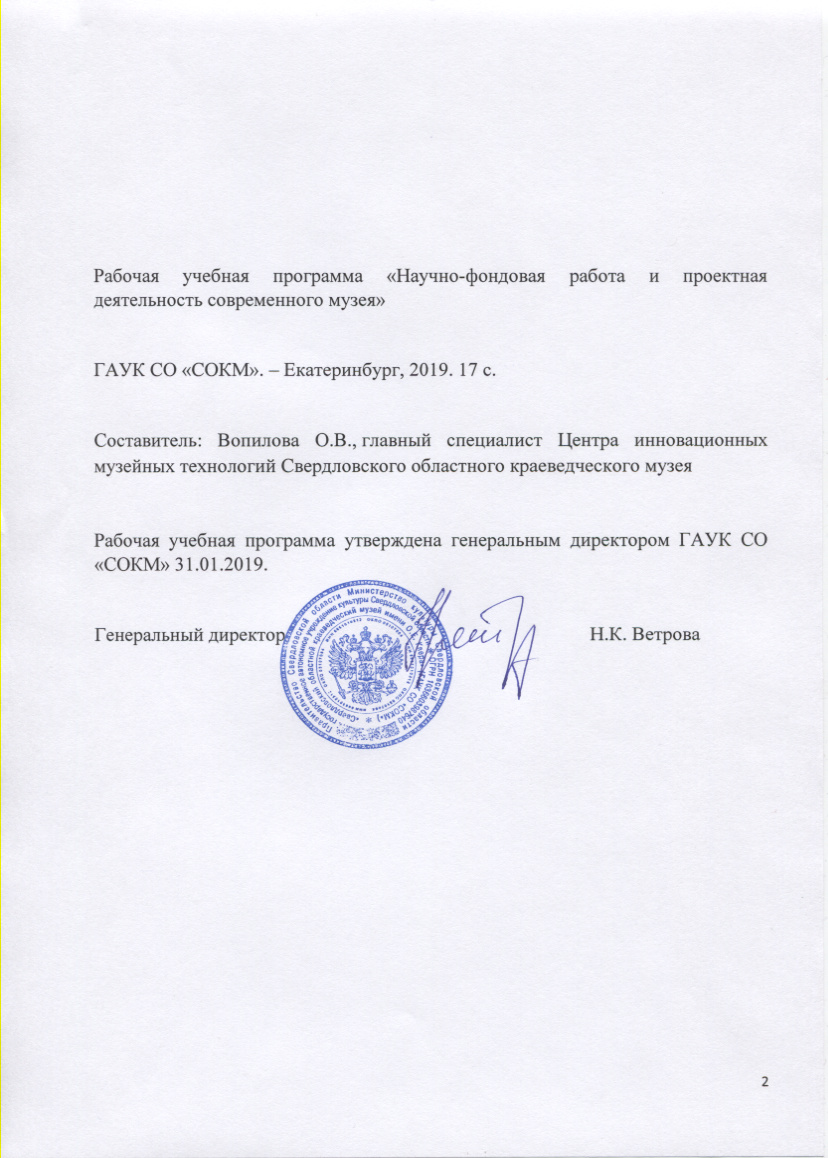 1. Общие положения2. Цель подготовки3. Планируемые результаты подготовки4. Учебно-тематический план5. Содержание6. Список литературы7. Организационно-педагогические условия реализации программы8. Формы аттестации9. Примерный годовой календарный учебный график1. Общие положенияМузей как социокультурный институт занимает одно из приоритетных положений в современной системе учреждений культуры, что объясняется его специфической функцией – хранить и представлять обществу подлинные объекты наследия. Музей является культуро- и социообразующим ядром различных территориальных образований: формирует их культурную среду, приобщает граждан ко всему спектру историко-культурного наследия и нравственным ценностям предков, повышая тем самым уровень гражданской инициативы и ответственности.Современный российский музей нуждается в высококвалифицированных специалистах, владеющих не только специальными знаниями, но и новыми технологиями, но и обладающих знаниями и навыками менеджмента и маркетинга. Растет потребность в специалистах, обладающих новыми для музея компетенциями: туроператор, социальный технолог, менеджер проектов.В связи с этим возрастают требования к специалистам в области музейного дела, так как  все более активное включение в деятельность  музея  новых форм и методов работы возможно только в результате единства профессионального и личностного развития музейных работников.Программа разработана на основе Квалификационных характеристик по должностям «Методист по музейно-образовательной деятельности», «Специалист по учету музейных предметов», «Специалист по обеспечению сохранности музейных предметов». Программа позволяет повысить качество работы музейных учреждений Свердловской области, улучшить качество обслуживания населения и расширить спектр предоставляемых музейных услуг. В соответствии с должностными характеристиками музейный работник участвует в реализации культурно-образовательных программ, осуществляет работы по учету, хранению, изучению, публикации музейных предметов и музейных коллекций; участвует в разработке тематико-экспозиционных планов, планов выставочной деятельности музея, проектов художественного оформления экспозиций музея, обеспечивает порядок организации выставок музейных предметов в помещениях музея и за его пределами.Дополнительная профессиональная образовательная программа «Проектная деятельность и научно-фондовая работа современного музея» с использованием дистанционных образовательных технологий предполагает 16 учебных часов.2. Цель подготовкиЦель программы - дать начинающим музейным работникам основы профессиональных знаний, оптимизировать освоение специфики проектной деятельности в музее, актуализировать вопросы научно-фондовой работы.Основные задачи обучения: - приобретение теоретических знаний и практических навыков  музейной деятельности;-    освоение основных технологических музейных процессов;- профессиональное развитие начинающих музейных работников в соответствии с изменяющимися требованиями профессии.Программа реализуется в очно-заочной форме с использованием дистанционных образовательных технологий. По итогам обучения слушателями выполняется итоговая работа. По результатам освоения дополнительной профессиональной образовательной программы и успешного прохождения итоговой аттестации слушателям выдается удостоверение о повышении квалификации установленного образца.3. Планируемые результаты подготовкиПо завершении данной программы (инвариантной и вариативной частей) слушатели должны обладать следующими компетенциями: - готовы применять современные методы исследований в основных направлениях музейной деятельности; - способны выполнять все виды работ, связанные с комплектованием, учетом и обеспечением сохранности музейных фондов; - готовы к участию в разработке выставочных и экспозиционных проектов;- готовы применять современные информационные технологии в профессиональной деятельности; - готовы использовать в работе нормативные документы, регламентирующие проведение работ в разных сферах социокультурной деятельности. 4. Учебно-тематический план дополнительной профессиональной образовательной программы «Научно-фондовая работа и проектная деятельность современного музея»(16 часов)5. Содержание 1. Введение в программу. Организационно-правовые основы деятельности музеев.Представление программы. Цель и задачи программы. Содержание программы, формы организации образовательного процесса, содержание и форма итоговой работы слушателей. Входная диагностика.Основные нормативно-правовые акты регулирующие деятельность музея: ФЗ «О Музейном фонде Российской Федерации и музеях в Российской Федерации», ФЗ «О вывозе и ввозе культурных ценностей», ФЗ «Об объектах культурного наследия (памятниках истории и культуры) народов Российской Федерации», инструкции по учёту и хранению музейных ценностей.Классификация музеев. Государственные и общественные музеи. Основные профильные группы музеев: исторические, краеведческие, естественнонаучные, литературные, этнографические, художественные и др. Музеи комплексного профиля. Типы музеев.2. Основные направления музейной деятельности. 2.1.	Хранительско - учетная (фондовая) работа.  Понятие о музейном предмете. Классификация музейных предметов. Фонды музея как совокупность музейных предметов и научно-вспомогательных материалов. Структура фондов музея. Основной фонд. Научно-вспомогательный фонд. Фонд временного хранения. Состав музейных фондов. Порядок комплектования фондов музеев. Государственный учет музейных коллекций. Порядок приема и выдачи. Первичная обработка музейных предметов. Регистрация поступления экспонатов. Научная инвентаризация музейных ценностей. Учетные обозначения на музейных предметах. Дополнительные описи. План комплектования. Формы текущего комплектования. Тематическое и систематическое комплектование. Учет музейных фондов. Учетная документация. Инструкция по учету и хранению. Фондовая документация как информационная система. Документация первичной регистрации музейных предметов. Акт приема. Прием предметов на постоянное и временное хранение. Книга поступлений. Учетная картотека. Нанесение на предметы учетных обозначений. Научная инвентаризация музейных предметов. Инвентарные картотеки. Научная каталогизация. Музейные каталоги и их системы. Учет движения музейных фондов. Создание автоматизированных информационных систем. Хранение музейных ценностей. Организация охраны музейных помещений. Оборудование экспозиционных залов в связи с задачами хранения экспонатов. Температурно-влажностный режим. Защита от загрязнителей воздуха. Световой режим. Биологический режим. Фондовое оборудование. Особенности хранения музейных предметов.  Консервация и реставрация музейных предметов. Упаковка и транспортировка музейных ценностей. Система классификации музейных предметов. Научно-исследовательская работа музеев. Задачи научно-исследовательской работы музеев. Научное обеспечение работ по комплектованию, обработке, хранению и использованию музейных фондов. Роль научного исследования в проектировании экспозиций и выставок (разработка научной концепции, расширенной тематической структуры, тематико-экспозиционного плана, сценария). Реализация результатов научных исследований в просветительной работе (экскурсиях, консультациях, лекциях, тематических вечерах, музейных праздниках, печатных изданиях и др.). Характер научных исследований. 2.2.	Экспозиционная работа. Методика музейной экспозиции. Экспозиционная работа в музее и ее организация: научный характер экспозиционной работы; требования к экспозиции; организация и планирование экспозиционной работы. Методика создания тематико-экспозиционного плана, разработка содержания будущей экспозиции. Особенности тематической структуры плана в зависимости от профиля музея. Характеристика основных форм тематико-экспозиционных планов музеев разных типов и профилей. Разработка проекта художественно-архитектурного оформления экспозиции. Материалы проекта. Подбор оригинальных (подлинных) материалов и копий. Основные виды оригинального музейного материала и их особенности в зависимости от профиля музея. Копии в экспозициях, их роль и значение. Характеристика основных видов копий, особенности их назначения, научная достоверность, художественное оформление. Пояснительный материал. Назначение и виды пояснительных материалов в экспозиции и их роль в правильном понимании экспозиции музея. Этикетаж и его роль в экспозиции. Методика оформления этикеток для разных видов экспонатов. Размещение поясняющих материалов в экспозиции. Архитектурно-художественное решение экспозиций. Основные правила оформления экспозиционных залов. Освещение, экспозиционная мебель и ее виды, новые формы музейного оборудования. Методика оформления различных экспонатов. Монтаж музейных экспонатов. Методика расположения различных экспонатов в экспозиции. 3. Основы проектной деятельности в учреждениях культуры3.1. Идея и жизненный цикл проекта. Типы и виды проектов. Цели проекта. Определение продолжительности и сроков. Оценка окружающей среды. Риски и возможности. Декомпозиция проекта. Создание структурного плана проекта (СПП).3.2. Участники проекта. Команда проекта. Как подобрать нужных людей. Эффективное взаимодействие в команде. Партнеры проекта. Спонсорство и фандрайзинг.3.3. Систематизация данных по проекту. Оптимизация информационных потоков по проекту. Сетевой график. Паспорт проекта.3.4. Управление проектом. Особенности и структура управления проектом. Руководитель проекта: знания, умения, навыки. Эффективное руководство проектом: постановка задач, организация, делегирование, точки контроля, мотивация, обратная связь. Создание оптимальной системы распределения прав и ответственности.3.5. Программное обеспечение проекта. Программный инструментарий. Средства для календарно-сетевого планирования.  Специализированные КСП-системы. Офисные программы. Финансовые инструменты для проектов. Программы управления ресурсами.Успешные проектные музейные практики. Специфика современного музейного проекта. Европейские проекты. Фонд Потанина. Опыт музеев Свердловской области.6. Список литературыАнишин В.М., Глазовская Е.С., Перцева Е.Ю.  Проектный подход к реализации концепции устойчивого развития в компании – М.: Инфра-М, 2015.- 268 с.	Балашов А.И., Рогова Е.М., Тихонова М. В., Ткаченко Е. А.  Управление проектами. Учебник и практикум. – М.:  Юрайт. – 2015.-384 с.Беляева С. А. Роль планирования в процессе управления инновационными проектами // Организатор производства. - 2010. - N 4. - С. 84-87.Емельянов Ю. Управление инновационными проектами в компании // Проблемы теории и практики управления. - 2011. - N 2. - С. 26-39. Ивасенко А. Г. Управление проектами: учебное пособие для студентов. – Ростов н/Д.: Феникс, 2009. - 330 с.Каулен М. Е., Коссова И.М., Сундиева А. А. Музейное дело России. М., 2006.Конференции ПМСОФТ по управлению проектами // Проблемы теории и практики управления. - 2011. - N 7. - С. 102. Кузнецов А. А. Процессное управление проектами на предприятии // Менеджмент сегодня. - 2011. - N 4. - С. 206-212. Куперштейн В. MicrosoftProject 2010 в управлении проектами. - СПб: БХВ-Петербург , 2011. - 416 с. Лапыгин Ю. Н. Оценка эффективности проектного управления // Экономический анализ: теория и практика. - 2011. - N 15. - С. 50-53. Лушникова А.В. Музееведение/музеология: конспект лекций для студ. очного и заочного отделений, обучающихся по специальности 071500 "Музейное дело и охрана памятников" и направлению "Музеология и охрана культурного и природного наследия". - Челябинск: Челябинская государственная академия культуры и искусств, 2010.  Матвеева Л. Г. Управление проектами: учебник. – Ростов н/Д. : Феникс , 2009. - 423 с. Музееведение: музеи исторического профиля: [учебное пособие для вузов по специальности "История" / И. Аве и др.]; Под ред. К. Г. Левыкина, В. Хербста, Москва: Высшая школа, 1988.  Музей будущего: информационные технологии и культурное наследие. // Авт. сценария и науч. ред. А.В. Лебедев.  Музей и новые технологии//На пути к музею XX века / Сост. и науч. ред. Н.А. Никишин. М., 1999 Музеи. Менеджмент. Маркетинг. Практическое пособие. М., 2001. Мыльников Л. А. Микроэкономические проблемы управления инновационными проектами // Проблемы управления. - 2011. - N 3. - С. 2-11. Мыльников Л.А. Обзор концепций инновационного управления инновационными проектами // Информационные ресурсы России. - 2010. - N 3. - С. 34-39. Основы музееведения: учебное пособие для студентов высших учебных заведений, обучающихся по специальности 052800 "Музейное дело и охрана памятников" / [Т.В. Абанкина и др.]; отв. ред.: д-р культурологии, проф. Э.А. Шулепова; М-во культуры Рос. Федерации, Рос. ин-т культурологии. Изд. 3-е. Москва: URSS: [ЛИБРОКОМ, 2013]. - 430 с.  Сотникова С.И. Музеология: учеб. пособие для студентов вузов, обучающихся по специальностям 021000 Музеология и 052800 Музейное дело и охрана памятников / С.И. Сотникова, М.: Дрофа, 2004., 190 с.  Сундиева А.А. Музеи// Очерки русской культуры XIX века. Т.3. М., 2001. Философия музея: Учебное пособие / М.Б. Пиотровский, О.В. Беззубова, А.С. Дриккер; Под ред. М.Б. Пиотровского - М.: НИЦ Инфра-М, 2013.  Хадсон К. Влиятельные музеи. Новосибирск, 2001. Юренева Т.Ю. Музееведение: учебник для студентов гуманитарных специальностей высших учебных заведений, Москва: Академический Проект: Альма Матер, 20077. Организационно-педагогические условия реализации программыРеализация дополнительной профессиональной программы должна обеспечить приобретение обучающимися знаний и умений, повышающих их профессиональный уровень, а также учитывать преемственность задач, средств, методов, организационных форм подготовки музейных работников, имеющихся в СОКМ.Выбор методов обучения для каждого занятия определяется преподавателем в соответствии с составом и уровнем подготовленности слушателей, степенью сложности излагаемого материала, наличием и состоянием учебного оборудования, технических средств обучения, местом и продолжительностью проведения занятий.Теоретические занятия проводятся с целью освоения нового учебного материала. Изложение материала необходимо вести в форме, доступной для понимания слушателей, соблюдать единство терминологии, определений и условных обозначений, соответствующих действующим международным договорам и нормативным правовым актам. В ходе занятий преподаватель обязан увязывать новый материал с ранее изученным, дополнять основные положения примерами из практики, соблюдать логическую последовательность изложения.Практические занятия проводятся с целью закрепления теоретических знаний и выработки у слушателей основных умений и навыков работы в ситуациях, максимально имитирующих реальные производственные процессы.Для реализации программы необходимо наличие учебных кабинетов (учебных аудиторий), оборудованных учебной мебелью, учебной доской.8. Формы аттестацииОбразовательная программа предполагает:использование входного анкетирования, с помощью которого определяется уровень профессиональной подготовки слушателей, знание особенностей музейных технологий,распределенный контроль по разделам курса, по результатам которого возможна корректировка методов подачи учебного материала, использование итоговой диагностики, с помощью которой определяется уровень приращений слушателей по результатам обучения.Каждый раздел программы предполагает обязательное время на индивидуальную или групповую рефлексию, осуществляемую как в очной форме, так и с помощью сервисов Интернет; для преподавателя итоги рефлексии группы становятся основой для корректировки методов обучения и дают возможность осуществления обратной связи со слушателями.Оцениваются индивидуальные и групповые результаты.       Промежуточная аттестацияПромежуточная аттестация проходит в форме тестирования.Критерии оценивания: Вопросы 1-2 предполагают один правильный вариант ответа. Каждый правильный ответ оценивается 1 баллом. Вопросы 3-5 предполагают один или несколько вариантов ответа. Каждый правильный ответ оценивается 1 баллом. Вопросы 6-8 носят открытый характер. Оцениваются следующим образом: дан верный ответ на вопрос, мнение автора обосновано – 3 балла; дан верный ответ на вопрос, мнение автора обосновано не уверенно или не верно – 2 балла; дан верный ответ на вопрос, мнение автора не обосновано – 1 балл; ответ не дан или не верен – 0 баллов. Макимальный балл – 21. Уровень подготовки обучающихся: «высокий» – 19-21 балл «средний» – 16-19 балла «низкий» – 12-16 баллов  Тест Тематическая, систематическая, монографическая, ансамблевая – это: Виды экскурсий Виды музеев Виды экспозиций Виды выставок 2. «Движение» музейного предмета Передвижение предмета в рамках одной витрины Способ фиксации в учетных документах где и когда находился музейных предмет Способ передачи музейного предмета на выставку Передвижение музейного предмета внутри фондохранилища 3. Какие данные отражают в Книге поступлений: Название предмета Сохранность предмета Выставки, на которых экспонировался предмет Где и когда публиковался предмет 4. Распределите, какие документы относиться к фондовой деятельности, а какие к выставочной.  Главная инвентарная книга Тематико-экспозиционный план Концепция выставки Акт приема в постоянное пользование 5. Запишите последовательность действий в случае обнаружения поломки музейного предмета Извещение заведующего музеем Запись в паспорт музейного предмета информации о изменении сохранности или даты обнаружения потери 3. Составление докладной записки на имя директора Фотография музейного предмета с поломкой 6.  Для чего в музее необходимо вести Книгу поступлений? Ответ обоснуйте. __________________________________________________________________________________________________________________________________________________________________________________________________________________________________________________________________________________________________________________________________________________________________________________________________________________________________________________________________________________________________________________________________________________________________________________________________________________________________________________________________________________________________________________________________________________7. В каких случаях и зачем ведется Полевая опись? ________________________________________________________________________________________________________________________________________________________________________________________________________________________________________________________________________________________________________________________________________________________________________________________________________________________________________________________________________________________________________________________________________________________________________________________________________________________________________________________________________________8. Что такое музейная «топография» и зачем она нужна? ________________________________________________________________________________________________________________________________________________________________________________________________________________________________________________________________________________________________________________________________________________________________________________________________________________________________________________________________________________________________________________________________________________________________________________________________________________________________________________________________________________ Ключ: Требования к итоговой работеТематика выпускных работ предлагается слушателям в первый установочный день. Слушателю предоставляется право выбора темы выпускной работы, или он может предложить свою тематику с обоснованием целесообразности ее разработки. Основное требование к тематике выпускных работ заключается в актуальности выбранной темы и ее практической целесообразности, а также в предоставлении возможности слушателю продемонстрировать уровень  подготовки по программе.Примерная тематика итоговых работМузееведение, его объект, предмет и структура.Понятие и характеристики музея. Классификация музеев. Музейная сеть.Фонды музея, их состав и структура.Комплектование музейных фондов. Источники комплектования фондов.Режим хранения фондов.Виды музейной документации.Фондовое оборудование и системы хранения музейных предметов.Исторический источник, его виды и типы.Музейный предмет. Классификация музейных предметов. Изучение музейных предметов. Основные методы реставрации и реконструкции музейных предметов. Инновационные виды музейной деятельности. Понятие и характеристики музейной экспозиции. Классификация экспозиций. Методы и принципы построения музейной экспозиции. Научное проектирование музейной экспозиции. Архитектурно-художественное проектирование экспозиции. Научно-вспомогательный материал в экспозиции. Музейная аудитория. Музейная экскурсия, её разработка и проведение. Интерактивные методы экспонирования. Информационные технологии в организации музейной деятельности. Музейный сайт. Проектная деятельность в музейно-образовательной сфере. Проектная деятельность музея как способ актуализации историко-культурного наследия. Проектный подход в музейной деятельности и его особенности.9.  Примерный годовой календарный учебный графикПродолжительность учебного года в СОКМ -  4 месяца, по одному занятию раз в 2 недели, всего 8 недель.Занятия проводятся в марте - апреле и в сентябре – октябре.№п/пНаименование разделов, темК-во часовВ том числеВ том числеВ том числе№п/пНаименование разделов, темК-во часовТеоретические занятияПрактические занятияСамостоятельная работа1.Введение в программу. Организационно-правовые основы деятельности музеев. Входное анкетирование.2112.Основные направления музейной деятельности. 8532.1.Хранительско - учетная (фондовая) работа.6332.2.Экспозиционная работа.223.Основы проектной деятельности в учреждениях культуры.4224.Итоговая аттестация.225.Итого по программе1688Наименование разделов, темИнструмент оцениванияВведение в программу. Организационно-правовые основы деятельности музеев. входное анкетированиеОсновные направления музейной деятельности тестирование, практические и самостоятельные занятияХранительско - учетная (фондовая) работа.тестированиеЭкспозиционная работа.тестированиеОсновы проектной деятельности в учреждениях культуры.тестирование, практические и самостоятельные занятияЗащита итоговых работ1 32 33 1,24 Фондовая деятельность – 1,4Выставочная деятельность – 2,35 4,1,3,2Учебные предметыВиды занятийКоличество часов1 неделя1 неделя1 неделяВведение в программу. Организационно-правовые основы деятельности музеев. Входное анкетирование.ЛекцияТестирование1 ч.1 ч.2 неделя2 неделя2 неделяХранительско - учетная (фондовая) работа.Лекция2 ч.3 неделя3 неделя3 неделяПорядок комплектования фондов музеев.Семинар2 ч.4 неделя4 неделя4 неделяНаучно-исследовательская работа музеев.Мастер-класс2 ч.5 неделя5 неделя5 неделяЭкспозиционная работа.Лекция2 ч.6 неделя6 неделя6 неделяОсновы проектной деятельности в учреждениях культуры.Семинар2 ч.7 неделя7 неделя7 неделяПрограммное обеспечение проекта.Лекция2 ч.8 неделя8 неделя8 неделяИтоговая аттестация Защита итоговой аттестационной работы2 ч.